دستورالعمل‌ نگارش‌ و تدوين‌ پايان‌نامه‌با توجه به اهميت يکسان بودن تدوين پايان نامه های تحصيلات تکميلی و به‌ منظور آشنايي‌ و آگاهي‌ دانشجويان‌ با نحوه ی‌ نگارش‌، ضروري‌ است‌ دانشجويان‌ نكات‌ زير‌ را هنگام‌ تنظيم‌ پايان‌نامه‌ رعايت‌ کنند. الف‌- ترتيب و موارد صفحات1ـ اولين صفحه: سفيد2ـ دومين صفحه: بسم ا... الرحمن الرحيم (در وسط صفحه)3- سومين صفحه: مطابق پيوست شماره ی 1 (توجه: روی جلد نيز مشابه اين فرم است.)4ـ چهارمين صفحه: واگذاري حقوق مطابق پيوست شماره ي 25- پنجمين صفحه: تصويب نامه با امضای استادان راهنما و مشاور و داور و مدير گروه مطابق پيوست شماره ی 36-‌ ششمين صفحه: سپاسگزاری (اختياری)7- هفتمين صفحه: تقديم اثر (اختياری)8- چکيده چکيده شامل هدف تحقيق، روش تحقيق و نتايج به دست آمده به طور مختصر می باشد و بايد حداقل 200 کلمه و حداکثر دو صفحه بدون ذکر فرمول، شکل و منابع باشد.9- فهرست: به ترتيب فهرست مطالب، شکل ها و جدول ها مطابق پيوست شماره ی 4فهرست مطالب بايستی شامل فصل ها، بخش ها و قسمت ها باشد.تصويرها، نمودارها و منحنی ها با لفظ شکل ارائه می شوند. همچنين تمام شکل ها و جدول ها بايد با کيفيت مناسب تهيه شوند.10- مخفف ها يا کوتاه نوشت ها11- پيشگفتار: در اين قسمت به معرفی پايان نامه و مختصری در مورد محتوای فصول پرداخته می شود. (اختياری)12ـ متن‌ اصلي پايان نامه كه‌ تعيين تعداد فصل ها و محتوای آنها برعهده ی گروه است.13- پيوست ها: (در صورت وجود)14- پی نوشت ها: (در صورت وجود)15- واژه نامه: (اختياری)16- منابع و مآخذ: طريقه ی نوشتن منابع و مآخذ به انتخاب گروه است.17- چکيده ی انگليسی18- صفحه ی ماقبل آخر: مطابق پيوست شماره ی 5 (توجه: پشت جلد نيز مطابق اين صفحه است.)19- آخرين صفحه: صفحه ی سفيدتوجه: در تدوين‌ و تايپ‌ صفحات‌ پايان‌نامه‌ از هيچگونه‌ كادر تزئيني‌ و تذهيب‌ استفاده‌ نگردد. ب‌- نحوه ی نگارش1- نرم افزار مورد استفاده برای تايپ پايان نامه Microsoft Word می باشد.2ـ متن چکيده با قلم Mitra 13 و کلمه "چکيده" در اولين خط با قلم Mitra 12 Bold در اول سطر درج شود.3- متن پيشگفتار با قلم Mitra 13 و کلمه "پيشگفتار" در اولين خط با قلم Mitra 12 Bold در اول سطر درج شود.4- متن اصلی پايان نامه بايد روی يک طرف کاغذ A4 با قلم Zar 13 و با فاصله خطوط يک سانتيمتر
(Line Spacing | Multiple 1.2) و حاشيه های صفحات مطابق نمونه ی زير رعايت گردد:				صفحه ی اول هر فصل 				صفحات بعدی5- ازصفحه ی فهرست تا صفحه ی اول، متن صفحات با حروف الفبا در پايين صفحه شماره گذاری می گردد.6- صفحات متن با اعداد 1، 2، 3 و ... در بالای صفحه سمت چپ و به فاصله ی cm2 از بالای کاغذ و cm5/2 از سمت چپ کاغذ شماره گذاری می شود. توجه شود که بر روی صفحه ی اول هر فصل، شماره ی صفحه ذکر
نمی شود، ليکن به حساب می آيد.7- قسمت های مختلف هر فصل با اعدادی نظير 6-4 يا 6-4-2 مشخص می شود که عدد 6 شماره ی فصل، عدد 4 شماره ی بخش و عدد 2 شماره ی قسمت است. شماره و عنوان هر فصل با قلم Lotus 18 Bold، بخش های مختلف فصل ها با قلم Lotus 16 Bold و قسمت ها با قلم Lotus 14 Bold تايپ شود. (توجه: شماره ی فصل با حروف نوشته شود)8- تمامی شکل ها و جدول ها بايد به ترتيب ظهور در هر فصل شماره گذاری شوند. مثلاً برای جدول های فصل 2، جدول 2-1، جدول 2-2 و ... برای جدول های فصل 3، جدول 3-1، جدول 3-2 و ... عنوان جدول ها در بالای آنها و عنوان شکل ها در زير آنها ذکر می گردد. (قلم Lotus 12 Bold) اگر شکلی از مرجعی نقل شده باشد، لازم است مرجع آن در زير شکل آورده شود.9- جدول هايی که در راستای طولی کاغذ تنظيم می شوند، بايد طوری قرار گيرند که متن بالای آنها در سمت عطف پايان نامه واقع شود و همچنين شکل هايي که در راستای طولی کاغذ تنظيم می شوند، بايد طوری قرار گيرند که متن پايين آنها در سمت لبه ی پايان نامه قرار گيرد. شکل ها و جدول ها حتی المقدور داخل متن و در نزديکترين فاصله به محلی که ذکر شده، آورده شوند.10- فرمول ها در هر فصل به طور جداگانه و به ترتيبی که ظاهر می شوند مانند جدول ها و شکل ها شماره گذاری گردد.11- معادل انگليسی لغات يا اصطلاحات فارسی که برای اولين بار به کار می رود به صورت زيرنويس (فقط برای يک بار) در صفحه ی مربوط درج شود. (حتی المقدور در متن پايان نامه از به کار بردن واژه های با الفبای انگليسی احتراز شود). زيرنويس ها زير يک خط که به فاصله ی cm5/2 از لبه ی چپ کاغذ و حداقل cm3 از لبه ی پايينی و به طول موردنياز رسم می شود، نوشته می شوند. (در هر صورت لازم است cm5/2 حاشيه ی پايين صفحه رعايت شود). زيرنويس ها در هر صفحه با گذاردن شماره ی 1، 2 و ... فارسی در گوشه ی بالای آخرين کلمه در متن مشخص می شوند. در زيرنويس ها فقط معادل زبان خارجی لغات يا اصطلاحات فارسی نوشته شود. در صورت وجود توضيحات بيشتر بايد در قسمت پي نوشت ها آورده شود.12- لازم است در متن به کليه ی منابعی که مورد استفاده قرار می گيرد اشاره شود. چنانچه در داخل متن از يک منبع مطلبی نقل شود، بلافاصله پس از خاتمه ی جمله کروشه ای باز شود و مرجع ذکر گردد. نحوه ی ارجاع در متن به يکی از دو روش زير می باشد:الف- مراجع به ترتيبی که در متن می آيند شماره گذاری می شوند. در اين روش، مراجع به ترتيب شماره در فهرست منابع و مآخذ ذکر خواهد گرديد.ب- ذکر منبع با ارجاع به نام نويسنده و سال انتشار می باشد. در اين روش، مراجع به ترتيب حروف الفبايی نام نويسنده در فهرست مراجع ذکر می گردد.13- نحوه ی صحافی پايان نامه: روی جلد مانند سومين صفحه، عطف آن مانند نمونه ی زير و پشت جلد مانند صفحه ی ماقبل آخر زرکوبی می شود.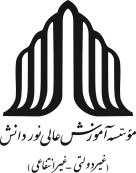   مؤسسه نوردانش (Nazanin Bold 13)دانشکده ......... (Nazanin Bold 12)گروه ........... (Nazanin Bold 11)پايان نامه ی کارشناسی ارشد/دکتری رشته ی ...... گرايش ............
(Nazanin Bold 18)عنوان پايان نامه(Titr Bold 15)استاد/استادان راهنما: (Nazanin Bold 15)دکتر .......................... (Nazanin Bold 13)استاد/استادان مشاور:دکتر ............................پژوهشگر:................................. ماه ...13 (Nazanin Bold 13)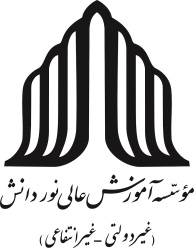 مؤسسهآموزش عالی  نوردانش دانشکده علومگروه زیستپايان نامه ی کارشناسی ارشد استاد راهنما:استاد مشاور:پژوهشگر:کليه حقوق مادي مترتب بر نتايج مطالعات، ابتکارات و نوآوري هاي ناشي از تحقيق موضوع اين پايان نامه متعلق به مؤسسه نوردانش  است. (Nazanin Bold 13)  مؤسسه  آموزش عالی نوردانش (Nazanin Bold 13)دانشکده ......... (Nazanin Bold 12)گروه ........... (Nazanin Bold 11)پايان نامه ی کارشناسی ارشد/دکتری رشته ی ...... گرايش ............ آقای/خانم ..................... تحت عنوان
(Nazanin Bold 18)عنوان پايان نامه(Titr Bold 15)در تاريخ ………… توسط هيأت داوران زير بررسی و با درجه ………… به تصويب نهايي رسيد. (Nazanin 13)1- استاد/ استادان راهنمای پايان نامه    دکتر …………    با مرتبه ی علمی …………    امضا (Nazanin 13)2- استاد/ استادان مشاور پايان نامه       دکتر …………    با مرتبه ی علمی …………    امضا (Nazanin 13)3- استاد/ استادان داور داخل گروه	    دکتر …………    با مرتبه ی علمی …………    امضا (Nazanin 13)4- استاد/ استادان داور خارج از گروه	    دکتر …………    با مرتبه ی علمی …………    امضا (Nazanin 13)امضای معاون آموزشی (Nazanin Bold 13)مؤسسه  آموزش عالی نوردانش دانشکده علومگروه زیستپايان نامه ی کارشناسی ارشد تحت عنواندر تاريخ 15/4/84 توسط هيأت داوران زير بررسی و با درجه عالي به تصويب نهايي رسيد.1- استاد راهنمای پايان نامه .................با مرتبه ی علمی استاديار    		امضا2- استاد مشاور پايان نامه................با مرتبه ی علمی …………    	امضا3- استاد داور با................. مرتبه ی علمی استاديار 		امضا4- استاد داور	 ...............با مرتبه ی علمی استاديار			امضاامضای مدير گروهفهرست مطالب (Nazanin Bold 13)عنوان					(Nazanin Bold 13)				          صفحهفصل اول: …… (Nazanin Bold 13)………………………………………………………………… (Nazanin 13)………………………………………………………………… (Nazanin 13)فصل دوم: …………………………………………………………………………………………………………………………………………………………فهرست مطالب عنوان											          صفحهفصل اول: ……1-1- 	…………………………………………………………………………1-2- 	…………………………………………………………………………فصل دوم: ……2-1- 		…………………………………………………………………………2-2- 		………………………………………………………………………… NOORDANESH INSTITUTE OF HIGHER EDUCATION (Times New Roman Bold 12)Faculty of …………… (Times New Roman Bold 11)Department of …………….. (Times New Roman Bold 10)PhD/M.Sc. Thesis Title of the Thesis(Times New Roman Bold 15)  Supervisor: (Times New Roman Bold 14)Dr. …………… (Times New Roman Bold 13)Advisor:Dr. ………………By:…………………June 2005 (Times New Roman Bold 13)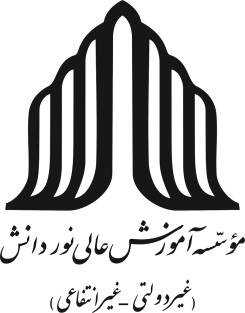 NOORDANESH INSTITUTE OF HIGHER EDUCATIONFaculty of Department M.Sc. Thesis Design and manufacture of metal – dielectric interference multilayer filter in visible range by induced transmission methodSupervisor:Advisor:By:MONTH: 